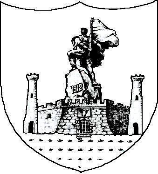 ________________________________________________________________________________R E P U B L I K A  E SH Q I P Ë R I S ËBASHKIA VLORËDREJTORIA JURIDIKE
Nr._______prot.                                                                          Vlorë, më_____._____ 2020PROJEKT-VENDIMNr. _____, Datë, _______2020“PËR DHËNIE E MANDATIT TË KËSHILLTARIT Z.KRISTAQ STAVRI MEÇI”.Në zbatim të Ligjit Nr.139/2015 datë 17.12.2015 “Për vetëqeverisjen vendore” neni 8, neni 9.1 pika 1.1/b, Neni 49 pika 1, neni 50 pika 1, neni 54 pika j , si dhe në shkresën me nr.320, datë 21.03.2020 të Komisionit Qëndror të Zgjedhjeve drejtuar Këshillit të Bashkisë  Vlorë, Këshilli i Bashkisë Vlorë në mbledhjen e datës VENDOSI:Të jap mandatin e Këshilltarit Z.Kristaq Stavri Meçi, kanditat i listës shumë emërore të subjektit politik Partia Socialiste e Shqipërisë.Ky Vendim hyn në fuqi bazuar në Ligjin nr. 139/2015 datë 17.12.2015 “Për Vetqeverisjen Vendore”, Neni 55 pika 6.    KRYETARI                                                                                                                     Dritan LeliKonceptoi:D.Zeraj